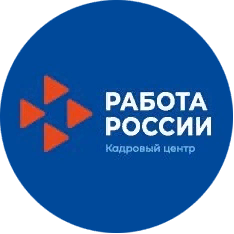 Как получить справкуо постановке на учет в службу занятостив качестве безработногоПолучить справку о состоянии (не состоянии) на учете в Центре занятости населения Вы можете на Интерактивном портале службы занятости населения Республики Бурятия посредством электронной услуги «Получение справок».      Осуществить вход на Интерактивный портал ( https://azan.govrb.ru) путем ввода логина и пароля от личного кабинета на портале «Госуслуги»Во вкладке «Услуги» перейдите в раздел «Дополнительные услуги службы занятости»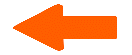 Войдите в раздел «Получение справок»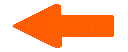 Заполните анкету «О предоставлении гражданину государственной услуги- получение справок»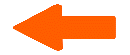 Укажите «Вид справки»Выберите «Способ получения справки»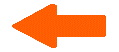 Укажите Центр занятости населения в соответствии с Вашей регистрацией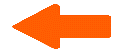 Нажмите клавишу «Подать заявление»Результат предоставления государственной услуги будет направлен Вам в электронном виде в соответствии с выбранным Вами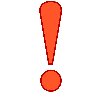  способом получения 